Czym zajmuje się Frontend developer?Centrum technologicznie Nokia we Wrocławiu rozpoczęło rekrutację na stanowisko Frontend Developera. Sprawdźmy więc, kim on jest oraz czym się musi charakteryzować!Kim jest Frontend developer?Czy przeglądając strony internetowe, oglądając różne grafiki, albo klikając po elementach interfejsu, zastanawialiście się, kto jest tak właściwie za to odpowiedzialny, kto to stworzył? Otóż większość elementów, które możemy zauważyć jest wynikiem pracy właśnie frontend developera!Co tak właściwie robi Frontend developer?Jest na to prosta odpowiedź - jego głównym zadaniem jest stworzenie programu, który połączy ładny wygląd i sprawne działanie. Oczywiście brzmi to tylko tak łatwo, ale nie da się ukryć, że w dzisiejszych czasach bardzo ważnym aspektem jest responsywność tworzonych treści. Dlatego Frontend developerzy muszą sobie poradzić ze stworzeniem kodu, który zapewni sprawne działanie strony/aplikacji na wszystkich urządzeniach mobilnych i przeglądarkach. A to już nie brzmi tak łatwo, prawda?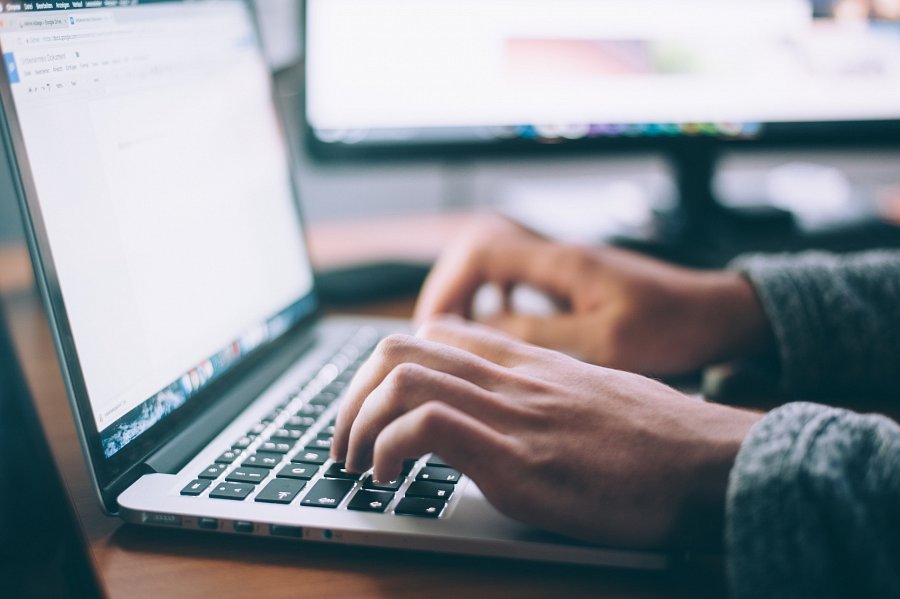 Frontend developerzy we współpracy z innymi developerami i webmasterami tworzą gotowe aplikacje, strony albo programy. Zajmują się oni zaprogramowaniem projektu webmastera w taki sposób, żeby gotowy produkt był przejrzysty, atrakcyjny wizualnie i sprawny w działaniu. Dlatego dobry kandydat na to stanowisko musi posiadać umiejętności pracy zespołowej. Oprócz tego oczywiście bardzo ważna jest umiejętność programowania w takich językach jak HTML, CSS czy JavaScript, oraz znajomość najnowszych frameworków i innych technologii.Czy warto?Stanowisko Frontend developera jest bardzo opłacalne, oraz perspektywiczne, a zapotrzebowanie na tego typu specjalistów jest spore. Wszystkie firmy, które tworzą oprogramowanie lub aplikacje potrzebują takich osób w swoim zespole. Wszystko to sprawia, że droga, którą trzeba pokonać, żeby stać się jednym z nich, mimo iż nie jest najprostsza i wymaga wielu godzin nauki oraz może się zwrócić. W Nokii również poszukujemy ludzi na to stanowisko. Sprawdź naszą ofertę już teraz, może poszukujemy właśnie Ciebie!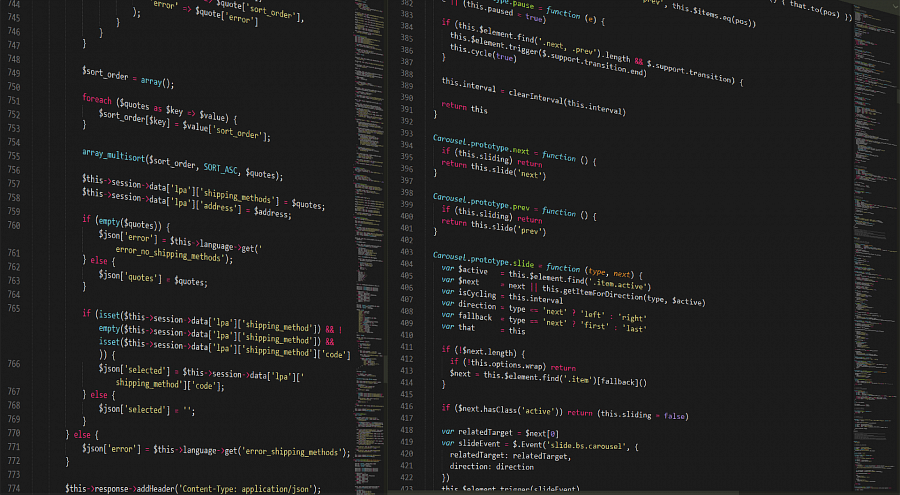 